Муниципальное бюджетное общеобразовательное учреждениесредняя общеобразовательная школа Нижнехалбинского сельского поселенияПрограмма
профориентационной работы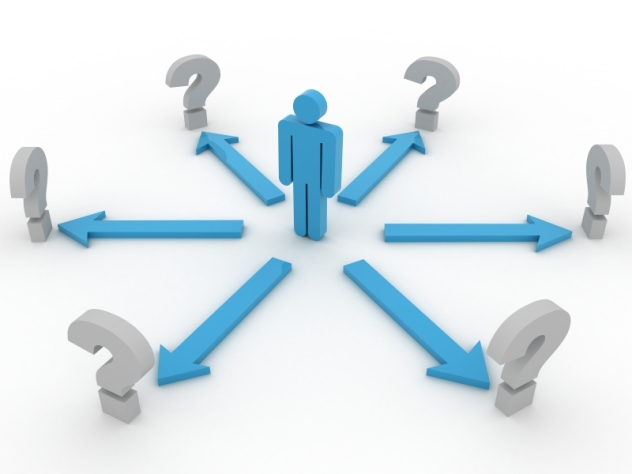 2016-2019 гг.                                              Паспорт программы1. Содержание проблемы и обоснование необходимости ее решенияОдной из приоритетных задач современного образования в условиях модернизации, перехода к ФГОС является подготовка школьника к осознанному профессиональному выбору, создание условий для профессиональной ориентации и профессионального самоопределения учащихся школы.  Отмечается необходимость создания единой системы профориентации, позволяющей вести скоординированную работу и обеспечивать преемственность и непрерывность профориентационной работы на разных ступенях обучения.В настоящее время ситуация на рынке труда  такова, что молодежь находится в наиболее сложном положении. Предъявляемый работодателями спрос на рабочую силу высокой квалификации и существующее несоответствие программ подготовки специалистов, перечня профессий и образовательных стандартов требованиям рынка труда существенно сокращают возможность трудоустройства молодежи. Низкая конкурентоспособность молодежи отражается и в более высоком в сравнении с занятостью старшего поколения уровне безработицы. С каждым годом увеличивается количество выпускников образовательных учреждений профессионального образования, не нашедших работу и признанных в установленном порядке безработными.Необходимость создания программы по профориентационной деятельности объясняется, во-первых, значимостью данного направления деятельности в системе образования; во-вторых, координацией деятельности работников образовательного учреждения по повышению эффективности профориентационной работы среди учащихся, их родителей, в-третьих, важностью создания взаимодействия школы с предприятиями муниципалитета на основе признания значимости проблемы управления трудовыми ресурсами и профориентационной работы.Поэтому профессиональная ориентация школьников является одной из основных образовательных задач МБОУ СОШ Нижнехалбинского с.п. и одним из ключевых результатов освоения образовательной программы, обеспечивающим сформированность у школьника:1.Представлений о себе, как субъекте собственной деятельности, понимание собственных индивидуальных и личностных особенностей, возможностей, потребностей;2. Универсальных компетентностей, позволяющих школьнику проектировать (самостоятельно или в процессе образовательной коммуникации со значимыми для него сверстниками или взрослыми) и реализовывать индивидуальные образовательные программы в соответствии с актуальными познавательными потребностями;3. Общих способов работы с информацией о профессиях, профессиональной деятельности, рынке труда, развитии экономики и социальной сферы региона в котором школьник живет, прогнозными оценками востребованности специалистов в экономике ;4.Способности осуществить осознанный выбор выпускником будущей профессии и образовательной программы профессиональной подготовкиПрофориентация в нашей школе реализуется через учебно-воспитательный процесс, внеурочную и внешкольную работу с учащимися по возрастным этапам.Основные возрастные этапыПрофориентационная деятельность школы осуществляется через систему педагогической, психологической, информационной и организационной поддержки детей с 1 по 11 класс и их родителей.Психолого-педагогическое сопровождение профессионального самоопределения школьников основано на взаимодействии всех участников учебно-воспитательного процесса и осуществляется в трех направлениях  Информационное-                           экскурсии школьников на предприятия, в организации                            и в учебные заведения;       встречи школьников со специалистами по различным профессиям;       познавательные и просветительские лекции;       профориентационные уроки со школьниками как система занятий;       учебные фильмы и видеофильмы;       использование средств массовой информации;                           различные "ярмарки профессий" и их модификации  Психодиагностическое      опросники профессиональной мотивации;                             опросники профессиональных способностей;                            "личностные" опросники;      методы наблюдения;   Морально-эмоциональная поддержка      тренинги общения;      построение индивидуального маршрута;      профориентационные игры;       сюжетно-ролевые игры;       деловые игры;       профессиональные пробы.2.Этапы реализации программы:Сроки реализации Программы: 2016 - 2019 годыI этап: проектный – 2016-2017 учебный год.        Цель: подготовка условий профориентационной работы              Задачи: 1.     Изучить нормативную базу.2.     Разработать, обсудить и утвердить программу по профориентации учащихся.3.     Проанализировать материально-технические, педагогические условия реализации          программы. 4.     Подобрать диагностические методики по основным направлениям программы.        II этап: практический – 2017-2018 учебные годы.        Цель: реализация программы по профориентации.        Задачи: 1.     Отработать содержание деятельности, наиболее эффективные формы и методы         воспитательного воздействия. 2.     Обогащать содержание профпросвещения. 3.     Развивать ученическое самоуправление. 4.     Разработать методические рекомендации по профориентации.5.     Расширять и укреплять связи и отношения школы с различными учреждениями . 6.     Вовлекать в систему профпросвещения представителей всех субъектов           образовательной деятельности. 7.     Проводить мониторинг реализации программы. 8.     Принимать участие в экскурсиях в различные учреждения Комсомольского района и г. Комсомольска-на- Амуре.     III этап: аналитический – 2018-2019 учебный год.        Цель: анализ итогов реализации программы.        Задачи: 1.     Обобщить результаты работы школы. 2.     Провести коррекцию затруднений в реализации программы. 3.     Спланировать работу на следующий период.                               3. Нормативно – правовое обоснование.1.Закон РФ «Об образовании»;2.Закон Российской Федерации от 24 июля 1998 г. № 124-ФЗ «Об основных гарантиях прав ребенка в Российской Федерации»;4.Конвенция ООН о правах ребенка.5.Решение коллегии Департамента образования «О профессиональной ориентации молодежи на получение востребованных для рынка труда профессий» от 14 мая 2009 г.; 6.Концепция профильного обучения на старшей ступени общего образования (основной документ, регламентирующий введение профильного обучения);7.Учебный план МБОУ СОШ Нижнехалбинского с.п.          4. Принципы профориентационной работы в школе:Систематичность и преемственность – профориентационная работа не должна ограничиваться работой только со старшеклассниками. Эта работа ведется с первого по выпускной класс.Дифференцированный и индивидуальный подход к учащимся в зависимости от возраста и уровня сформированности их интересов, от различий в ценностных ориентациях и жизненных планах, от уровня успеваемости.Оптимальное сочетание массовых, групповых и индивидуальных форм профориентационной работы с учащимися и родителями.Взаимосвязь школы, семьи, профессиональных учебных заведений, центров профориентации молодежи, службы занятости, общественных молодежных организаций.Связь профориентации с жизнью ((органическое единство с потребностями общества в кадрах)         5.Формы координирующих действий программы.1.Повышение психолого – педагогической грамотности специалистов, ответственных за профориентационную работу (через лекции, семинары, тренинги, индивидуальные консультации).2.  Встречи, уроки, тренинги, лекции для учащихся и родителей.3. Методическое обеспечение всех объектов координации (материалы социологических исследований, методические рекомендации, брошюры, статьи в школьной газете.).4. Оказание непосредственной профориентационной и психолого – педагогической помощи молодежи в выборе профессии.5. Проведение социологических исследований                   6. Ресурсное обеспечение программы.Для эффективного обеспечения организации профориентационной работы в школе используются материально-технические, финансово-экономические, нормативно-правовые, организационно-управленческие, кадровые, научно-методические, информационные ресурсы с целью аккумулирования потенциала внешней среды и собственно системы профориентации, рассчитанного на непосредственную деятельность и длительную перспективу развития системы профориентации в школе.1.Материально-технические ресурсы: знакомство с дистанционными профориентационными технологиями с целью расширения форм допрофессиональной подготовки обучающихся, апробирование дистанционных профориентационными технологий.2. Организационно-управленческие: изучение современных управленческих технологий в образовательной сфере по профориентации, разработка диагностических материалов для мониторинга качества профориентационной подготовки обучающихся.3. Информационные ресурсы: изучение современных методов и приемов использования ИКТ в процессе профориентационной работы, изучение профориентационной литературы для обеспечения свободного доступа обучающихся к информационным ресурсам (электронный вид).4.Программно-методические: изучение программ тестирования/анкетирования для различных возрастных категорий, знакомство с технологиями проведения профдиагностики с обучающимися посредством использования сети Интернета, выявление, изучение инновационных методов и средств профориентации.5. Кадровые: изучение мотивационных стимулов для привлечения педагогов к активному участию в профориентационной работе с обучающимися.                        7.Психолого-педагогический блок Психолого-педагогический блок Программы предполагает организацию работы с учащимися по следующим направлениям:1. Профессиональное просвещение — сообщение учащимся определенного объема сведений о наиболее массовых профессиях, информирование их о способах и условиях овладения профессиями; пропаганда общественной значимости профессий, в которых в данное время испытывает острую потребность хозяйство региона.2. Профессиональная диагностика — исследование индивидуально-психологических качеств человека, состояния здоровья, потребностно-мотивационной сферы. Целью профессиональной диагностики является изучение личности школьника с точки зрения профориентации. 3. Профессиональная консультация — консультирование учащихся и родителей на основе проведенной профдиагностики — включает два этапа: — подготовительная профконсультация, которая ведется в течение всего периода обучения и подводит учащихся к осознанному выбору профессии;— завершающая профконсультация, целью которой является оказание помощи в выборе профессии в соответствии с интересами, склонностями и психофизиологическими способностями ученика (проводится в 8—11-х классах).4. Профессиональное воспитание — воспитание у школьников профессионально важных качеств личности.5. Коррекционное направление предусматривает проведение направленного формирования и коррекции профессиональных намерений, интересов, способностей учащихся с опорой на весь комплекс полученных на предыдущих этапах работы знаний об учащемся.8.Ожидаемые результаты.1. Сформированное у учащегося действия целеполагания, позволяющее на основе анализа ситуации неопределенности или недоопределенной ситуации предположить наиболее вероятные варианты исхода ситуации и наиболее эффективные способы действования. 2.  Сформированные рефлексивные действия: -  способность контролировать свои действия в соответствии с заданным алгоритмом    или ориентируясь на ключевые индикаторы, характеризующие результативность производимых действий;-  способность оценивать ситуацию, выбирать эффективные стратегии поведения в ситуации, а именно выбирать адекватно ситуации способы осуществления преобразующей деятельности для получения наилучших результатов;- способность определять каких инструментальных средств или способов деятельности не достает для решения поставленной перед собой задачи и спроектировать собственную образовательную траекторию.3. Выпускник школы сможет:-проектировать с помощью подготовленного педагога собственную индивидуальную образовательную траекторию (маршрут);- устанавливать образовательную коммуникацию со сверстниками и взрослыми- носителями необходимой информации и эффективных способов осуществления познавательной деятельности.-  работать с открытыми источниками информации (находить информационные ресурсы, выбирать и анализировать необходимую информацию) о рынке труда, его развитии и перспективных потребностях экономики региона в кадрах определенной квалификации для принятия решения о выборе индивидуального и профессионального маршрута.- совместно с педагогами составить индивидуальную образовательную программу в соответствии с требованиями, определяемыми выбором будущей профессии;- выбрать индивидуальный и профессиональный маршрут для реализации индивидуальной образовательной программы.9. Мероприятияпо реализации Программы по профориентации10.Примерное содержание планирования профориентационной работы по классам на 2016 – 2017 учебный год.1 уровень. «Профессий много есть на свете…», 1-4 классы.Особенности работы: Дети далеки еще от выбора профессии, но правильно поставленная среди них работа должна стать основой, на которой в дальнейшем будут развиваться профессиональные интересы и намерения детей в старших классах. Есть качества личности, необходимые для всех профессий: трудолюбие, уважение к людям труда всех профессий, осознание необходимости трудиться, умение планировать и контролировать свою работу, организовать свое рабочее место, аккуратность, точность в работе, усидчивость, настойчивость, умение выбрать наиболее рациональный способ выполнения трудового задания, экономия материалов, времени и т.д. Все эти качества нужно формировать и воспитывать  в 1-4 классах.  Направления работы: Знакомство с профессиями родителей. Изучение способностей учащихся. Вовлечение учащихся во всевозможные виды труда. Экскурсии, профориентационные игры.Цель: формирование у младших школьников ценностного отношения к труду, понимание его роли в жизни человека и в обществе; развитие интереса к учебно-познавательной деятельности, основанной на посильной практической включенности в различные ее виды, в том числе социальную, трудовую, игровую, исследовательскую.Задачи:Расширение  представлений о труде взрослых, понимание значения труда в жизни человека.Знакомство с наиболее популярными профессиями в промышленности, сельском хозяйстве, сфере обслуживания.Формирование первых умений и навыков общего труда на пользу людям, привитие навыков самообслуживания.Воспитание уважения к людям труда.2 уровень.  «Мир профессий». 5 - 8 классы. Особенности: На данном возрастном этапе важно подготовить учащихся к труду и выбору профессии, через уточнение знаний детей о мире профессий, пропаганду профессий, доступных для  детей с проблемами в развитии. Знакомство с огромным миром профессий возможно в 5-8  классах путем использования различных форм и методов: рассказ, беседа, встречи, экскурсии, просмотр фильмов, презентаций, альбомов. Воспитывать качества личности, необходимые при организации профориентационной трудовой деятельности: трудолюбие, положительное отношение к выбранной профессии, предприимчивость, дисциплинированность, ответственность, исполнительность, бережливость, качество результатов труда, профессиональный долг, честь и этика.Направления работы: Знакомство с миром профессий. Активизация интереса к выбору профессии, формирование правильного понимания сущности профессии и самоопределение. Изучение профессиональных намерений, интересов.Цель: Подготовить учащихся к труду, расширить  представление о многообразии мира профессий, помочь в сознательном выборе профессии с учетом профессиональных склонностей, желаний и возможностей.Задачи:Показать роль труда в жизни человека, привить любовь и уважение к людям труда, Формирование представлений о роли профессии в жизни человека.Выработать навыки и привычки к труду, воспитывать добросовестное отношение к порученному делу.Познакомить учащихся с доступными профессиями.Дать общие сведения о профессии (характеристика, значение, деятельность, требования к личности, условия работы, необходимые знания, умения и навыки, где можно получить специальность, перспективы, оплата труда).Формировать установку на самопознание и самооценку своих возможностей, первичных представлений о самом себе, о своих знаниях, умениях, физических и психологических качествах и свойствах;
уровень.  «Я в мире профессий». 10-11 классы.      Особенности: будущему выпускнику необходима помощь в формировании правильного понимания сущности профессии и самоопределения,  адекватного принятия решения о выборе профессии, соответствующего интересам и способностям, ценностным ориентациям. Обучение действиям по самоподготовке и саморазвитию, формирование профессиональных качеств в избранном виде труда, коррекция профессиональных планов, оценка готовности к избранной деятельности. Направления работы: Уточнение сведений об учебных заведениях, об ошибках в выборе профессий,  углублённая допрофессиональная подготовка,  анкетирование, встречи с представителями организаций, с которыми заключены договоры о совместной деятельности.Цель: Актуализация процесса профессионального и личностного самоопределения учащихся 10-11  классов на основе получения знаний о себе, о мире профессионального труда, соотнесения и сопоставления этих двух типов знаний.
Задачи: Формирование адекватного отношения к системе профессионального образования.Более широкое знакомство с профессиями и требованиями.Информирование старшеклассников о потребностях региона в кадрах, о возможностях трудоустройства, обучения и переобучения, об изменениях в правилах приема в учебные заведения.Повышение уровня психологической компетентности учащихся.Формирование способности соотносить свои индивидуально - психологические особенности и возможности с требованиями выбираемой профессии.11.Диагностика эффективности программы:- диагностика жизненно важных ценностей для учащихся (методика   «Общечеловеческие ценности»);- диагностика профессионально важных качеств у учащихся (методика «Коммуникативные навыки»);- диагностика познавательных процессов;- диагностика склонностей и интересов;- анализ поступлений учащихся школы в учебные заведения и дальнейшего их самоопределения.                   ПРИЛОЖЕНИЕСтруктура деятельности педагогического коллективаПри   организации   профориентации   в   школе   реализуется структура деятельности педагогического коллектива.1.   Координатор   деятельности  –   заместитель директора по воспитательной работе, в функции которого входит организация всей профориентационной работы в школе, то есть:­   поддержание   связей   школы   с   социальными   партнерами,   влияющими   на самоопределение учащихся основной и старшей школы;­   планирование   работы   педагогического   коллектива   по   формированию   готовности учащихся   к   профессиональному   самоопределению   в   соответствии   с концепцией и образовательной программой общеобразовательного учреждения;­   анализ   и   коррекция   деятельности   педагогического   коллектива   по   данному направлению   (консультации   учителей ­ предметников,   классных   руководителей   по организации   системы   учебно ­ воспитательной   работы,   направленной   на самоопределение учащихся); ­   проведение   совещаний   педагогических  советов  и  производственных   совещаний   с обсуждением проблемы профессионального   самоопределения старшеклассников; ­ организация участия одаренных детей в предметных олимпиадах разного уровня;­  контроль   своевременного   повышения   компетентности   классных   руководителей, учителей начальной школы, учителей ­ предметников, библиотекаря в области самоопределения учащихся;− контроль   деятельности   классных   руководителей,   воспитателей,   учителей ­предметников,   социального   педагога,   библиотекаря   по   проблеме профессионального самоопределения учащихся;− контроль уровня развития разнообразных форм предпрофильной подготовки учащихся   (кружки,   факультативы,   элективные   курсы, исследовательские проекты); 2. Классный руководитель, опираясь на образовательную программу и   план  воспитательной   работы   школы,   составляет  план   педагогической поддержки самоопределения  учащихся  конкретного   класса.   В   плане   следует   отражать разнообразные   формы,   методы,   средства,   активизирующие   познавательную,   творческую активность школьников. Классный руководитель организует индивидуальные и   групповые   профориентационные   беседы,   диспуты,   конференции;   ведет   психолого­педагогические   наблюдения   склонностей   учащихся:   данные   наблюдений,   анкет,   тестов фиксируются   в   индивидуальной   карте   ученика   (портфолио);   помогает   учащимся моделировать   варианты   профильного   обучения   и   профессионального   становления, анализировать   собственные   достижений,   составлять   собственный   портфолио;   организует посещение учащимися дней открытых дверей в вузах и средних профессиональных учебных заведениях; организует тематические и комплексные экскурсии учащихся на предприятия; проводит   анкетирование   учащихся   и   их родителей  по   проблеме  самоопределения; организует  встречи  учащихся  с  выпускниками школы   –   студентами   вузов   и   учащихся   средних   профессиональных   учебных   заведений; проводит   родительские   собрания   с   обсуждением   проблем   формирования   готовности учащихся к профессиональному самоопределению.3.  Учителя  начальных  классов   на   уроках   и  во  внеурочное   время ведут работу в следующих направлениях:− показывают учащимся роль труда в жизни человека;− привлекают учащихся к выполнению трудовых дел;− организуют ознакомительные экскурсии учащихся на предприятия;− проводят   встречи   учащихся   с   родителями   –   представителями   различных профессий;− вовлекают   учащихся   в   различные   виды   учебно­познавательной   деятельности (трудовой, игровой, исследовательской);− учат работе по формированию портфолио;− знакомят учащихся с миром профессий.Учителя ­ предметники:  способствуют   развитию   познавательного   интереса   и творческой   направленности   личности   школьников,   используя   разнообразные   методы   и средства:   проектную   деятельность,   деловые   игры,   семинары,   «круглые   столы», конференции,   предметные   недели,   олимпиады,   факультативы,   конкурсы   стенных   газет, домашние   сочинения   и   т.д.;   обеспечивают   профориентационную   направленность   уроков, формируют   у   учащихся   общетрудовые,   профессионально   важные   навыки;   способствуют формированию   у   школьников   адекватной   самооценки;   проводят   наблюдения   с   целью выявления склонностей и способностей учащихся; адаптируют профильные программы в зависимости от профиля класса, особенностей учащихся.Библиотекарь:регулярно   подбирает   литературу   для   учителей   и   учащихся   в помощь выбирающим профессию (по годам обучения) и пособия по профориентационной работе;   изучает   читательские   интересы   учащихся   и   рекомендует   им   литературу, помогающую в выборе профессии; организует выставки книг о профессиях и читательские диспуты­конференции   на   темы   выбора   профессии;   накапливает,   обобщает   и систематизирует методические  материалы, справочные данные о потребностях региона в кадрах   и   другие   вспомогательные   материалы   (фотографии,   вырезки,   схемы,   проспекты, программы,   описания   профессий);регулярно   устраивает   выставки   литературы   о профессиях   по   сферам   и   отраслям   (машиностроение,   транспорт,   строительство,   в   мире искусства и т.д.).6.   Социальный   педагог  способствует   формированию   у   детей   группы   риска адекватной самооценки, поскольку, как правило, у таких детей она занижена; оказывает педагогическую   поддержку   детям   группы   риска   в   процессе   их   профессионального   и жизненного самоопределения; консультирует учащихся по социальным вопросам; оказывает помощь   классному   руководителю   в   процессе   анализа   и   оценки   социальных   факторов, затрудняющих процесс самоопределения школьника.7.Школьный психолог        - изучает профессиональные интересы и склонности учащихся; осуществляет мониторинг готовности учащегося к профессиональному самоопределению путем анкетирования учащихся и их родителей; создает базу данных по профдиагностике.- проводит тренинговые занятия по профориентации учащихся; -консультирует учащихся с учетом их возрастных особенностей; приглашает родителей учащихся для выступлений перед учениками с информацией о своей профессии; Внеурочная профориентационная работа(Примерный план профориентационной работы классного руководителя) 10 класс                                                                       11 классРабота с родителями учащихся по профессиональному самоопределению.Цели и задачи:Центральная задача семейного воспитания – создание всех необходимых условий для нормального развития и саморазвития духовно и физически здоровой зрелой личности ребенка. Поэтому, одна из главных задач родителей состоит в том, чтобы способствовать правильному профессиональному выбору детей, помочь им умным советом. А задача школы – содействовать формированию у родителей представлений о роли семьи в трудовом воспитании и профессиональной ориентации детей.Основными направлениями работы школы с семьей являются: общешкольный родительский комитет, классные родительские комитеты, родительский всеобуч, Дни открытых дверей, праздники труда, конкурсы профессионального мастерства, встречи с семейными трудовыми династиями, работодателями, представителями учебных заведений, службами занятости населения, индивидуальные консультации.Информационное обеспечение:- о роли родителей в профориентации учащихся на разных ступенях образования;- о нормативно-правовой базе получения профессионального образования детей;- о трудоустройстве и ошибках в трудоустройстве выпускников школы;- о перспективах развития рынка труда, о рабочих местах города, о правилах приема в учебные  заведения.Практическое направление:1. Участие в профессиональном информировании учащихся – выступления - рассказы  о своих профессиях.2. Участие в профессиональном самоопределении учащихся совместно с классными руководителями: участие во внеклассных мероприятиях, организация экскурсий на предприятия, заполнение профессиональных дневников.3.Участие в коррекции профессиональной подготовки выпускников в соответствии с материальным положением семьи, рынком труда, возможностями личности.                Опросник  «Профессиональные намерения»                                           Уважаемые друзья!Ответьте, пожалуйста, на каждый вопрос, отметив галочкой или другим значком те позиции, которые отражают ваше мнение или вашу ситуацию. Будьте внимательны! В одних случаях надо отметить только один ответ, а в других можно отметить несколько.Пол:  — м,  — ж1.Перечислите профессии, которые вам нравятся2. Перечислите профессии, которые вы считаете наиболее востребованными на рынке труда вашего региона3. В какой отрасли народного хозяйства вы хотели бы работать в будущем? (Можно отметить не более пяти вариантов).  промышленность, а именно: обрабатывающее производство    производство и распределение электроэнергии, газа и воды добыча полезных ископаемых  металлургическое производство химическая промышленность   машиностроение и металлообработка лесная и деревообрабатывающая промышленность легкая промышленность  пищевая промышленность производство строительных материалов   стекольная и фарфоро-фаянсовая промышленность  строительство   транспорт   связь, телекоммуникации   информационные технологии  экономика и финансы   государственная служба  торговля, сфера обслуживания   жилищно-коммунальное хозяйство  предпринимательство   социальное и пенсионное обслуживание   здравоохранение  образование, наука  культура, искусство   безопасность и правопорядок  недвижимость   физическая культура и спорт   военная служба  затрудняюсь ответить4. Люди выбирают профессию по разным причинам. Отметьте, пожалуйста, причины, важные для вас при выборе профессии. (Можно отметить несколько вариантов).4.1.  возможность приобретения новых знаний и умений4.2.  возможность заниматься любимым делом4.3.  возможность работать творчески, реализовывать свои способности4.4.  желание унаследовать профессию отца / матери / родственника4.5.  возможность получать хороший заработок4.6.  возможность сделать карьеру4.7.  востребованность профессии на рынке труда4.8.  престиж профессии в обществе4.9.  желание приносить пользу обществу, людям4.10.  возможность работать, не прилагая особых усилий4.11.  возможность иметь много свободного времени4.12.  гарантия поступления на обучение этой профессии4.13.  другое (что именно?) 5. Сделали ли вы выбор своей будущей професии? (Можно отметить только один вариант).5.1.  профессия выбрана (какая?) 5.2.  есть несколько вариантов (перечислите)5.3.  выбор еще не сделан6. Кто оказывает наибольшее влияние на ваш профессиональный выбор? (Можно отметить несколько вариантов).6.1.  родители (семья, родственники)6.2.  друзья6.3.  учителя в школе6.4.  педагоги дополнительного образования (в музыкальной / художественной / спортивной школе / в секции / кружке)6.5.  выбор профессии делаю самостоятельно6.6.  психолог (профконсультант)6.7.  кто-то другой (кто именно?)7. Что вы собираетесь делать после окончания 9-го класса? (Можно отметить только один вариант).7.1.  хочу поступить в профессиональное училище, лицей (в своем регионе, в другом регионе)7.2.  хочу поступить в колледж, техникум (в своем регионе, в другом регионе)7.3.  предполагаю устроиться на работу (в своем регионе, в другом регионе)7.4.  хочу продолжить обучение в школе7.5.  затрудняюсь ответить7.6.  другое (что именно?) 8. Какие трудности вы испытываете при выборе профессии? (Можно отметить только один вариант).8.1.  не знаю, какая профессия мне подходит8.2.  не хватает информации о содержании труда специалистов разного профиля8.3.  нет возможности практического знакомства с профессиями8.4.  нет информации о перспективах трудоустройства8.5.  не хватает информации о себе (о своих интересах, способностях, возможностях)8.6.  не хватает информации об учебных заведениях8.7.  не могу выбрать из нескольких вариантов8.8.  другое (что именно?)9. Что (кто) помогает вам в знакомстве с профессиями, рынком образования и труда? (Можно отметить несколько вариантов).9.1.  справочники, в которых дается описание профессий9.2.  справочники для поступающих в профессиональные учебные заведения9.3.  средства массовой информации (телевидение, радио, газеты, журналы)9.4.  выставки учебных заведений и ярмарки профессий9.5.  дни открытых дверей в профессиональных учебных заведениях9.6.  рекламные буклеты профессиональных учебных заведений9.7.  консультации специалистов службы занятости, центра профориентации9.8.  школьные учителя9.9.  школьные психологи или социальные педагоги9.10.  педагоги дополнительного образования (в музыкальной / художественной / спортивной школе)9.11.  родители, родственники9.12.  друзья9.13.  Интернет. Если вы пользуетесь источниками в Интернете, укажите, какими именно: социальные сети («В контакте», «Одноклассники», и т.д.) сайты по поиску работы сайты психологических служб, центров электронные версии журналов, газет специализированные сайты по профориентации сайты учебных заведений другие (какие именно?)Наименование ПрограммыПрограммапо профессиональной ориентации обучающихсяМБОУ СОШ Нижнехалбинского с.п.на 2016-2019 гг.Разработчик ПрограммыТумали Валентина Тимофеевна, социальный педагогЦели и задачи программыЦели: Оказание профориентационной поддержки учащимся в процессе выбора профиля обучения и сферы будущей профессиональной деятельности.Выработка у школьников сознательного отношения к труду, профессиональное самоопределение в условиях свободы выбора сферы деятельности в соответствии со своими возможностями, способностями и с учётом требований рынка труда.Задачи:1.Провести анализ существующей практики профориентационной работы в МБОУСОШ Нижнехалбинского с.п., обеспечивающей процесс формирования профессиональной направленности учащихся.2. Организовать педагогическое сопровождение профессионального самоопределения, личностного и профессионального развития обучающихся на всех возрастных этапах.3. Активизировать ресурсный потенциал школы для обеспечения качества профориентационной деятельности всех субъектов профессионального самоопределения, профессионализации обучающихся.4. Создать гибкую, вариативную и мобильную систему профессиональной ориентации в школе с учетом быстро меняющегося рынка труда.Ожидаемые результаты реализации ПрограммыКомплексом мероприятий Программы будет охвачено 100%учащихся школы.Выпускник сможет:- устанавливать образовательную коммуникацию со сверстниками и взрослыми;- работать с открытыми источниками информации о рынке труда, его развитии и перспективных потребностях экономики  в кадрах определенной квалификации для принятия решения о выборе индивидуального и профессионального маршрута;- проектировать и составить собственную индивидуальную образовательную траекторию (маршрут).Исполнитель основных мероприятийМБОУ СОШ Нижнехалбинского с.пКлассыЦели ЗадачиВедущие элементы1 ступень(начальная школа)расширение знаний о мире профессий и формирование интереса к познанию и миру труда.1. Расширение интересов и способностей детей в учебном процессе через организацию разнообразной досуговой и исследовательской деятельности (факультативы, кружки по интересам, работа под руководством взрослых).2. Расширение первоначальных представлений о роли труда в жизни людей, о мире профессий и предоставление возможности учащимся «примерить на себя различные профессии» в игровой ситуации.3. Развитие мотивации к учебе и труду через систему активных методов познавательной и профориентационной игры.4. Выявление общих тенденций в развитии способностей ребенка в совместной деятельности с родителями и педагогами.5. Развитие творческих способностей детей в процессе знакомства с профессиями. Профпросвещение2  ступень(5-8классы)-Содействие профессиональному самопознанию учащихся: исследование индивидуальных особенностей, склонностей, интересов и возможностей в соответствии с возрастными особенностями детей, -Формирование готовности учащихся к обоснованному выбору профиля обучения в старшей школе, пути получения дальнейшего образования и обоснованному выбору профессии; -Оказание учащимся психологической, педагогической и информационной поддержки в принятии решений о выборе профиля обучения в старшей школе, пути дальнейшего образования и профессиональном выборе. - Организация групповых и индивидуальных профконсультаций, психологического диагностирования по оказанию помощи учащимся в исследовании индивидуальных склонностей, интересов, способностей, возможностей.- Развитие у учащихся знаний и практических умений по целеполаганию, умению соотносить свои индивидуальные особенности с требованиями профессии к человеку.- Организация информационно-справочной помощи учащимся позволяющей представления о мире профессионального труда, содержании профессий, требованиях, предъявляемых к человеку той или иной профессией.- Предоставление информации о возможностях и перспективах профильного обучения и получения профессионального образования в будущем.- Информирование о рынке образовательных услуг района, округа. -Обучение школьников способам и приемам принятия адекватных решений о выборе индивидуальной траектории образовательного и профессионального маршрутов, умениям выявлять последствия ошибок в выборе профессии.Развивающая профдиагностика, профпробы, профконсультации, профподбор3 ступень(9-11классы) -Формирование готовности учащихся к обоснованному выбору профессии и путей получения дальнейшего образования; -Оказание учащимся психологической, педагогической и информационной поддержки в принятии решений о выборе профессии, пути получения дальнейшего образования в избираемой сфере деятельности Формирование способности к анализу рынка труда, востребованности и перспектив через усвоение понятий, относящихся к планированию профессиональной деятельности (рынок труда, профессиональная карьера, профессионально важные качества, профессиональная компетентность, профессиональная мобильность и т. п.);            Обучение школьников способам и приемам принятия адекватных решений по вопросам профессионального самоопределения:         Построение индивидуальной образовательной траектории в рамках профильного обучения, выбор профессии и учебного заведения, трудоустройство, смена профессии и места работы и т.п.Расширение способностей старшеклассников к выработке различных вариантов профессиональных, образовательных планов (в том числе, многоступенчатых и альтернативных). Активизация личностных ресурсов для достижения поставленных целей; формирование готовности к профессиональной мобильности в будущем.Профподбор,профвоспитание,профадаптация№ппСодержаниеСодержаниеСрок проведенияСрок проведенияСрок проведенияОтветственныеСоздание нормативно – правовой базы Создание нормативно – правовой базы Создание нормативно – правовой базы Создание нормативно – правовой базы Создание нормативно – правовой базы Создание нормативно – правовой базы Создание нормативно – правовой базы 1.Разработка и утверждение программы по профориентации учащихся.Разработка и утверждение программы по профориентации учащихся.Август 2016Заместитель директора по ВР, социальный педагог, педагог-психолог, классные руководителиЗаместитель директора по ВР, социальный педагог, педагог-психолог, классные руководителиЗаместитель директора по ВР, социальный педагог, педагог-психолог, классные руководители2.Создание  банка  данных об учебных заведениях края.	Создание  банка  данных об учебных заведениях края.	Сентябрь 2016Социальный педагог Социальный педагог Социальный педагог 3.Инструктивно-методическое совещание с учителями-предметниками, классными руководителями, педагогом-психологом по определению их роли в системе профориентационной работы с учащимися и планировании деятельности.	Инструктивно-методическое совещание с учителями-предметниками, классными руководителями, педагогом-психологом по определению их роли в системе профориентационной работы с учащимися и планировании деятельности.	Сентябрь 2016Заместитель директора по ВРЗаместитель директора по ВРЗаместитель директора по ВР4.Разработки классных часов, игр, рекомендаций  классным руководителям, учителям-предметникам по реализации программы профориентации учащихся.Разработки классных часов, игр, рекомендаций  классным руководителям, учителям-предметникам по реализации программы профориентации учащихся.В течение годаЗаместитель директора по ВРЗаместитель директора по ВРЗаместитель директора по ВР5.Семинар-практикум для учителей начальных классов «Планирование, организация профориентационной работы с учащимися начальных классов» 	Семинар-практикум для учителей начальных классов «Планирование, организация профориентационной работы с учащимися начальных классов» 	Октябрь 2016Заместитель директора по ВР Заместитель директора по ВР Заместитель директора по ВР 6.Организация тематических выставок по профориентации учащихся в   школьной библиотеке.	Организация тематических выставок по профориентации учащихся в   школьной библиотеке.	2016 - 2019Библиотекарь Библиотекарь Библиотекарь Мероприятия по совершенствованию профориентационной работыМероприятия по совершенствованию профориентационной работыМероприятия по совершенствованию профориентационной работыМероприятия по совершенствованию профориентационной работыМероприятия по совершенствованию профориентационной работыМероприятия по совершенствованию профориентационной работыМероприятия по совершенствованию профориентационной работыПрофпросвещениеПрофпросвещениеПрофпросвещениеПрофпросвещениеПрофпросвещениеПрофпросвещениеПрофпросвещениеРеализация  программы по профориентации:Реализация  программы по профориентации:Реализация  программы по профориентации:Реализация  программы по профориентации:Реализация  программы по профориентации:Реализация  программы по профориентации:Взаимодействие с организациями, с которыми заключены договоры о совместной деятельности.Взаимодействие с организациями, с которыми заключены договоры о совместной деятельности.Взаимодействие с организациями, с которыми заключены договоры о совместной деятельности.Взаимодействие с организациями, с которыми заключены договоры о совместной деятельности.Взаимодействие с организациями, с которыми заключены договоры о совместной деятельности.Взаимодействие с организациями, с которыми заключены договоры о совместной деятельности.Взаимодействие с организациями, с которыми заключены договоры о совместной деятельности.№Наименование учрежденияНаименование учрежденияМероприятия Мероприятия Ответственные Ответственные 1.КГБПОУ «Комсомольский-на-Амуре судомеханический техникум имени Героя Советского Союза В.В. Орехова». Договор от 01.01.2016 г.КГБПОУ «Комсомольский-на-Амуре судомеханический техникум имени Героя Советского Союза В.В. Орехова». Договор от 01.01.2016 г.Работа по отдельно составленному плануРабота по отдельно составленному плануКлассные руководители 9-11 классовКлассные руководители 9-11 классов2.АНО ПОО «Международный колледж экономики и права» г. Комсомольск-на-Амуре. Договор от 08.02.2016 г.АНО ПОО «Международный колледж экономики и права» г. Комсомольск-на-Амуре. Договор от 08.02.2016 г.Работа по отдельно составленному плануРабота по отдельно составленному плануКлассный руководитель 9 класса.Классный руководитель 9 класса.3.КГКОУ, реализующее адаптированные основные общеобразовательные программы «Школа № 3» г. Комсомольск-на-Амуре. Договор от 16.06.2016 г.КГКОУ, реализующее адаптированные основные общеобразовательные программы «Школа № 3» г. Комсомольск-на-Амуре. Договор от 16.06.2016 г.Работа по отдельно составленному плануРабота по отдельно составленному плануСоциальный педагог, педагог-психологСоциальный педагог, педагог-психологРеализация школьной программы:Реализация школьной программы:Реализация школьной программы:Реализация школьной программы:Реализация школьной программы:Реализация школьной программы:1.Профориентация учащихся на уроках.Профориентация учащихся на уроках.ЕжегодноЕжегодноУчителя предметникиУчителя предметники2.Конкурс творческих проектовКонкурс творческих проектовЕжегодноЕжегодноУчителя -предметникиУчителя -предметники3.Проведение тематических классных часов: Мастерим мы – мастерят родители (1 класс).Профессии моего района (2 класс).Трудовая родословная моей семьи (3 класс).Известные люди нашего района(4 класс).Мир профессий (5 классы).Как изучить свои способности (6 класс).Я и моя будущая профессия (7 класс)Внутренняя культура – гарант удачного бизнеса (8 класс).Формула успеха - труд по призванию. Проблемы профессионального самоопределения учащихся (9 класс).Если возникла конфликтная ситуация с работодателем (10 класс). Профессиональное самоопределение, подготовка к сдаче государственных экзаменов (11 класс).Проведение тематических классных часов: Мастерим мы – мастерят родители (1 класс).Профессии моего района (2 класс).Трудовая родословная моей семьи (3 класс).Известные люди нашего района(4 класс).Мир профессий (5 классы).Как изучить свои способности (6 класс).Я и моя будущая профессия (7 класс)Внутренняя культура – гарант удачного бизнеса (8 класс).Формула успеха - труд по призванию. Проблемы профессионального самоопределения учащихся (9 класс).Если возникла конфликтная ситуация с работодателем (10 класс). Профессиональное самоопределение, подготовка к сдаче государственных экзаменов (11 класс).В течение годаВ течение годаКлассные руководители, библиотекарь, педагог-психолог  Классные руководители, библиотекарь, педагог-психолог  Реализация программ на развитие инженерного мышленияРеализация программ на развитие инженерного мышленияРеализация программ на развитие инженерного мышленияРеализация программ на развитие инженерного мышленияРеализация программ на развитие инженерного мышленияРеализация программ на развитие инженерного мышленияРеализация программ на развитие инженерного мышления1.Внеурочная деятельность 1 ой ступени образования: «Занимательная математика»Внеурочная деятельность 1 ой ступени образования: «Занимательная математика»По учебному плану школыПо учебному плану школыКлассные руководителиКлассные руководители2.Внеурочная деятельность 2 ой ступени образования :«Лего-конструирование», «Я создаю проект», «Мастер своего дела», «Элементарная физика».Внеурочная деятельность 2 ой ступени образования :«Лего-конструирование», «Я создаю проект», «Мастер своего дела», «Элементарная физика».По учебному плану школыПо учебному плану школыУчителя предметникиУчителя предметники3.Внеурочная деятельность 3 ей ступени образования: «Основы языка техники», «Познай физику в задачах и экспериментах».Внеурочная деятельность 3 ей ступени образования: «Основы языка техники», «Познай физику в задачах и экспериментах».По учебному плану школыПо учебному плану школыУчителя предметникиУчителя предметники7.Информационно – просветительская работа:Оформление стенда по профориентации: «Твое профессиональное будущее»       «Типы профессий»« Куда пойти учиться»Информационно – просветительская работа:Оформление стенда по профориентации: «Твое профессиональное будущее»       «Типы профессий»« Куда пойти учиться»2016 - 20172016 - 2017Зам директора по ВР, социальный педагогЗам директора по ВР, социальный педагог8.Родительские собранияМир детей и мир взрослых: точки соприкосновения.Изучение склонностей и способностей ребенка.Организация летнего отдыха и трудоустройство учащихся.Шпаргалка для родителей.  Помощь в период подготовки и сдачи выпускных экзаменов.Родительское собрание для будущих 10 классников. Знакомство с профилями.Родительские собранияМир детей и мир взрослых: точки соприкосновения.Изучение склонностей и способностей ребенка.Организация летнего отдыха и трудоустройство учащихся.Шпаргалка для родителей.  Помощь в период подготовки и сдачи выпускных экзаменов.Родительское собрание для будущих 10 классников. Знакомство с профилями.Ежегодно:октябрьдекабрьапрельмайапрельЕжегодно:октябрьдекабрьапрельмайапрельКлассные руководители, педагог-психолог, социальный педагогАдминистрация МБОУ СОШКлассные руководители, педагог-психолог, социальный педагогАдминистрация МБОУ СОШ9.Профессиональная адаптация учащихся.Защита проектов  «Мир профессий»Выход в зону полезного действия, дежурство по школе.День самоуправленияПрофессиональная адаптация учащихся.Защита проектов  «Мир профессий»Выход в зону полезного действия, дежурство по школе.День самоуправленияЕжегодноАпрель -майежедневноежегодно (по плану воспитательной работы)ЕжегодноАпрель -майежедневноежегодно (по плану воспитательной работы)Заместитель директора по ВР, социальный педагогКлассные руководители, зам директора по АХЧ ДОО «дети Амура» Администрация МБОУ СОШЗаместитель директора по ВР, социальный педагогКлассные руководители, зам директора по АХЧ ДОО «дети Амура» Администрация МБОУ СОШ2.Диагностика и консультирование.2.Диагностика и консультирование.2.Диагностика и консультирование.2.Диагностика и консультирование.2.Диагностика и консультирование.2.Диагностика и консультирование.2.Диагностика и консультирование.1.Консультирование и Тестирование учащихся 9 класса:« Карта интересов». «Склонности и профессиональная направленность».       ● Профессиональные склонности      ● Профессиональный тип личности      ● Мотивы выбора      ● Анкета «Профессиональный интерес» ЕжегодноЕжегодноЕжегодноЕжегодноПедагог-психолог школы2.Консультирование родителейпо вопросам профориентацииДень открытых дверейЕжегодно по плану воспитательной работы )Ежегодно по плану воспитательной работы )Ежегодно по плану воспитательной работы )Ежегодно по плану воспитательной работы )Классные руководители 9-11 классов, педагог- психолог, социальный  педагог                                             3.Профадаптация                                            3.Профадаптация                                            3.Профадаптация                                            3.Профадаптация                                            3.Профадаптация                                            3.Профадаптация                                            3.Профадаптация1.Создание банка данных о предварительном и фактическом трудоустройстве выпускников.Создание банка данных о предварительном и фактическом трудоустройстве выпускников.Ежегодно в августеЕжегодно в августеЕжегодно в августеКлассные руководители, заместитель директора  по УВР 2.Оказание помощи в трудоустройстве опекаемых и детям «группы риска», из семей, находящихся в СОПОказание помощи в трудоустройстве опекаемых и детям «группы риска», из семей, находящихся в СОПЕжегодно в летний периодЕжегодно в летний периодЕжегодно в летний периодСоциальный педагогМониторинг качества профориентационной работыМониторинг качества профориентационной работыМониторинг качества профориентационной работыМониторинг качества профориентационной работыМониторинг качества профориентационной работыМониторинг качества профориентационной работыМониторинг качества профориентационной работы1. Творческие отчеты классных руководителей по профориентации учащихся на МО классных руководителейТворческие отчеты классных руководителей по профориентации учащихся на МО классных руководителейежегодноежегодноежегоднозаместитель директора  по ВР2.Анализ соответствия профнамерений учащихся и их участия в кружках, секциях, факультативах, курсах по выбору.	Анализ соответствия профнамерений учащихся и их участия в кружках, секциях, факультативах, курсах по выбору.	ежегодноежегодноежегодноСоциальный педагог3.Разработка и выпуск методических рекомендаций по профориентации для учащихся, педагогов и родителей:- психология выбора профессии- использование игровых упражнений в    профориентационной работе- трудовое воспитание как условие   эффективности профориентации   старшеклассников- конфликты профессионального   самоопределенияРазработка и выпуск методических рекомендаций по профориентации для учащихся, педагогов и родителей:- психология выбора профессии- использование игровых упражнений в    профориентационной работе- трудовое воспитание как условие   эффективности профориентации   старшеклассников- конфликты профессионального   самоопределения 2017 - 2018 2017 - 2018 2017 - 2018Социальный педагог, педагог-психологКонтингент,задачи рекомендуемых мероприятийФормы работыОтветственныеУчащиесяФормирование у школьников общих представлений о роли труда в жизни людейЗнакомство с профессиями родителей,  бабушек и дедушек, знакомыхБеседы о труде людей,о профессиях родителей, истории вещей, которые окружают детей и др.Уроки трудового обучения.Распределение общественных поручений.Конкурсы на лучший рисунок о труде « Радуга профессий»Рассказы о профессиях родителей, родственников, знакомых.Экскурсии в  библиотеку, на почту.Тематика классных часов:«Профессии, живущие в нашем доме»«Путешествие письма»«Наши земляки - труженики леса»«Учитель – это звучит гордо»«Как появилась одежда»«Профессии бабушек и дедушек»«Экологические профессии»«Приятного аппетита» (Встреча в школьной столовой) Темы утренников:«Все профессии важны»«Мир профессий»«В поисках призвания»«Выбор профессии – дело серьёзное» Библиотечные уроки: "Профессии на все времена"; "Выбери работу по душе"; «Долгая дорога книги», «Профессии выпускников нашей школы»викторины « Океан профессий», «Угадай профессию»,«Умники и умницы»Классные руководители, библиотекарь, социальный педагогРодителиРодительские собранияТемы: «Воспитание трудовых навыков в семье», «Психологические особенности младшего школьного возраста», «Развитие интересов и склонностей детей младшего школьного возраста»Классные руководителиУчителяСеминар для учителей начальных классов: «Активизирующие методы профориентационой работы в начальной школе. Ознакомительные игры» Психолог, зам.директора по воспитательной работеКонтингент,задачи рекомендуемых мероприятийФормы работыОтветственныеУчащиесяИзучение особенностей личностного развития учащихсяФормирование интереса к миру профессий, ценностных ориентаций Расширение знаний о мире профессий, формирование мотива профессионального выбораРазвитие трудовых навыковВедение тетради профессий; профессиональная диагностика по подбору предпрофильных (элективных) курсов.Групповая и индивидуальная коррекционная работа.Создание ситуаций выбора в различных сферах жизнедеятельности с последующим анализом, имитационное моделирование таких ситуацийБеседы, классные часы «Что такое рынок труда?», «Что нужно знать при выборе профессии», «Правила выбора: «Хочу-могу-надо»;Практическое занятие «Мои интересы и склонности»;Реализация учебной программы: «Твоя профессиональная карьера (8 класс)»;Занятия в кружках, секциях, факультативах;Читательская конференция «В поисках призвания»Час общения «Все работы хороши?» Классные руководители, социальный педагог.РодителиРодительское собраниеТема: «Совместная работа школы и семьи по профориентации школьников»;Психолого-педагогический консилиумКлассные руководителиСоциальный педагогПедагог-психологУчителяСеминар-практикум «Возможности коррекционной работы для ориентации учащихся в мире труда и профессий»;Семинар «Особенности формирования профильных классов»Зам.директора по УВРЗам.директора по ВРКонтингент,задачи рекомендуемых мероприятийФормы работыОтветственныеУчащиесяФормирование способности учащихся к осознанному выбору профессииСистематизация знаний учащихся об основах профессионального самоопределения, мире профессийУглубление и закрепление интересов к отдельным видам профессиональной деятельностиФормирование индивидуальной профессиональной траекторииКоррекция профессиональных плановБеседы: «Твои профессиональные планы», «Здоровье и будущая профессия», «Что надо знать об условиях и возможностях получения профессии и трудоустройства»;Индивидуальные консультации;Уточнение личной профессиональной траекторииРабота в малых группах;Экскурсии в учебные заведения г. Комсомольска-на-АмуреУглубленное изучение учащимися предметов  на подготовительных курсах, в факультативах;Проба сил в трудовой деятельности (через ЦЗН Комсомольского района в каникулярное времяЗаполнение карты профориентации;компьютерная экспресс диагностика «Ориентир»;активизирующие опросники: «Будь готов!», «За и против» ,активизирующие карточные игры: «Профессьянс», «Кто? Где? Когда?» , активизирующие настольные игры: «Или-Или», «Бизнес-мусор» Участие в конкурсахКлассные руководители, педагог-психолог, фельдшер ФАП,учитель предмета «Технология»,социальный педагогУчащиесяФормирование способности учащихся к осознанному выбору профессииСистематизация знаний учащихся об основах профессионального самоопределения, мире профессийУглубление и закрепление интересов к отдельным видам профессиональной деятельностиФормирование индивидуальной профессиональной траекторииКоррекция профессиональных плановБеседы: «Твои профессиональные планы», «Здоровье и будущая профессия», «Что надо знать об условиях и возможностях получения профессии и трудоустройства»;Индивидуальные консультации;Уточнение личной профессиональной траекторииРабота в малых группах;Экскурсии в учебные заведения г. Комсомольска-на-АмуреУглубленное изучение учащимися предметов  на подготовительных курсах, в факультативах;Проба сил в трудовой деятельности (через ЦЗН Комсомольского района в каникулярное времяЗаполнение карты профориентации;компьютерная экспресс диагностика «Ориентир»;активизирующие опросники: «Будь готов!», «За и против» ,активизирующие карточные игры: «Профессьянс», «Кто? Где? Когда?» , активизирующие настольные игры: «Или-Или», «Бизнес-мусор» Участие в конкурсахКлассные руководители, педагог-психолог, фельдшер ФАП,учитель предмета «Технология»,социальный педагогУчащиесяФормирование способности учащихся к осознанному выбору профессииСистематизация знаний учащихся об основах профессионального самоопределения, мире профессийУглубление и закрепление интересов к отдельным видам профессиональной деятельностиФормирование индивидуальной профессиональной траекторииКоррекция профессиональных плановБеседы: «Твои профессиональные планы», «Здоровье и будущая профессия», «Что надо знать об условиях и возможностях получения профессии и трудоустройства»;Индивидуальные консультации;Уточнение личной профессиональной траекторииРабота в малых группах;Экскурсии в учебные заведения г. Комсомольска-на-АмуреУглубленное изучение учащимися предметов  на подготовительных курсах, в факультативах;Проба сил в трудовой деятельности (через ЦЗН Комсомольского района в каникулярное времяЗаполнение карты профориентации;компьютерная экспресс диагностика «Ориентир»;активизирующие опросники: «Будь готов!», «За и против» ,активизирующие карточные игры: «Профессьянс», «Кто? Где? Когда?» , активизирующие настольные игры: «Или-Или», «Бизнес-мусор» Участие в конкурсахКлассные руководители, педагог-психолог, фельдшер ФАП,учитель предмета «Технология»,социальный педагогУчащиесяФормирование способности учащихся к осознанному выбору профессииСистематизация знаний учащихся об основах профессионального самоопределения, мире профессийУглубление и закрепление интересов к отдельным видам профессиональной деятельностиФормирование индивидуальной профессиональной траекторииКоррекция профессиональных плановБеседы: «Твои профессиональные планы», «Здоровье и будущая профессия», «Что надо знать об условиях и возможностях получения профессии и трудоустройства»;Индивидуальные консультации;Уточнение личной профессиональной траекторииРабота в малых группах;Экскурсии в учебные заведения г. Комсомольска-на-АмуреУглубленное изучение учащимися предметов  на подготовительных курсах, в факультативах;Проба сил в трудовой деятельности (через ЦЗН Комсомольского района в каникулярное времяЗаполнение карты профориентации;компьютерная экспресс диагностика «Ориентир»;активизирующие опросники: «Будь готов!», «За и против» ,активизирующие карточные игры: «Профессьянс», «Кто? Где? Когда?» , активизирующие настольные игры: «Или-Или», «Бизнес-мусор» Участие в конкурсахКлассные руководители, педагог-психолог, фельдшер ФАП,учитель предмета «Технология»,социальный педагогРодителиРодительское собраниеТема: «Специальные способности как одно из условий выбора профессии»;Совместное собрание родителей и учащихся: «Правила приема в профессиональные учебные заведения в 2017 году, условия трудоустройства»Психолого-педагогический консилиум;Индивидуальное консультированиеКлассный руководители, социальный педагог, педагог-психологУчителяСеминарТема: «Формирование профессиональной карьеры: проблемы и их разрешение»Круглый стол: «Опыт работы по формированию основ жизненного и профессионального самоопределения учащихся».Зам.директора по ВР5 класс6 класс7 классI. СамооценкаI. СамооценкаI. СамооценкаОбраз «Я» и самооценкаСамооценка и уровень притязанийУспех и уровень притязанийII. Направленность личностиII. Направленность личностиII. Направленность личностиЧто такое хорошо и что такое плохоМои недостатки и достоинстваСвобода и ответственностьIII. Эмоционально-волевая сфераIII. Эмоционально-волевая сфераIII. Эмоционально-волевая сфераЯ управляю стрессомЯ чувствую, значит, существуюПоведение в конфликтахIV. Мыслительные способностиIV. Мыслительные способностиIV. Мыслительные способностиПамять и вниманиеТип мышленияИнтеллектуальный потенциалV. Интересы и склонности в выборе профессииV. Интересы и склонности в выборе профессииV. Интересы и склонности в выборе профессииПрофессиональные интересыПрофессиональные склонностиОпределение типа будущей профессииVI. Способности и профессиональная пригодностьVI. Способности и профессиональная пригодностьVI. Способности и профессиональная пригодностьЗадатки и склонностиМыслитель или художник?Технические способностиVII. Профессия и карьераVII. Профессия и карьераVII. Профессия и карьераЧто я знаю о профессияхФормула профессииПризнаки профессииVIII. Стратегия выбора профессииVIII. Стратегия выбора профессииVIII. Стратегия выбора профессииАзы правильного выбораОшибки в выборе профессииПланирование профессионального будущего8 класс9 классI. СамооценкаI. СамооценкаФормула успехаЯ – реальный, я – идеальныйII. Направленность личностиII. Направленность личностиРолевая игра «Акулы и дельфины»Мотивы выбора профессииIII. Эмоционально-волевая сфераIII. Эмоционально-волевая сфераЭмоциональный интеллектСтиль общенияIV. Мыслительные способностиIV. Мыслительные способностиИнтеллектуальная подвижностьЭрудицияV. Интересы и склонности в выборе профессииV. Интересы и склонности в выборе профессии«Профиль»Профессиональный тип личностиVI. Способности и профессиональная пригодностьVI. Способности и профессиональная пригодностьЧеловеческий факторПрофессия и здоровьеVII. Профессия и карьераVII. Профессия и карьера«Оптимисты и скептики»Современный рынок трудаVIII. Стратегия выбора профессииVIII. Стратегия выбора профессииСлагаемые профессионального успехаПути получения профессии1.Человек в условиях реформирования экономики:хозяйственный механизм: экономические рычаги управления,государственные и негосударственные предприятия,хозяйственная инициатива, коммерческий риск,маркетинг, менеджмент, контрактные связи, малый бизнес,2.Интеллектуальные способности и успешность профессионального труда:соотношение трех основных форм кодирования информации: словесной, образной и чувственно-сенсорной,индивидуальные  различия в способах восприятия и понимания происходящего,способности к запоминанию, общее представление о памяти, условия развития памяти;способность быть внимательным, общее представление о внимании, виды внимания, основные свойства внимания;конвергентное  и  дивергентное  мышление и мыслительные способности и их диагностика;психологическая характеристика гибкости интеллектуальной деятельности и способностей к различным видам творчества.3.Учет особенностей темперамента в  профессиональном  становлении личности:общее представление о нервной системе и ее свойствах /сила, подвижность, уравновешенность /, ограничения при выборе некоторых профессий, обусловленные свойствами нервной системы,представление о темпераменте и особенностях его диагностики, психологическая характеристика основных типов темперамента, их  проявления  в  учебной  и профессиональной деятельности.4.Представление о себе и проблема выбора профессии:образ "я" как система представлений о себе,структура образа "я" /знание о себе,  оценка себя, умение управлять собой/,самонаправленный поиск на основе диагностики профпригодности,эмоции и чувства, их функции в профессиональной деятельности,роль воли в процессе принятия профессиональных решений,понятие личности, уникальность личности каждого человека,многообразие личностных особенностей.1. Рынок труда и безработица. Государственная служба занятости как регулирующее звено рынка труда.2.Основные стратегии выбора профессиональной карьеры с учетом типа и профиля учебных заведений:составление формулы будущей профессии по /Е.А.Климову/ на основе решения психологических задач, профориентационных игр и активизирующих профконсультационных опросников,система профессионального образования, условия приема и обучения в профессиональных учебных заведениях.3.Как искать работу.4.Как успешно выдержать собеседование с работодателем. Права и гарантии граждан в области занятости.